curriculum vitae- Mechanical EngineerTo be a part of a dynamic organization that provides a stimulating working environment and opportunities to enhance my skills and enable me to impart my best to the organization.B-Tech- Mechanical Engineer, University of Kerala, 2007 – 2011.Design Engineer: Formshor solutions – Outsourcing for RMD (September2016 – March 2017)Job Duties and ResponsibilitiesCreate and drafting structural and frame work designs.Research new development and innovations.Turning idea of those researches into technical plans.Considering cost effectives and safety of new designs.Modify and analyse designs.Projects Assisted in Middles EastAl-Furjan(Dubai) Residential Building- Table propAl-Quos (Dubai) Slab Support For water Tank – Rapishor supporting systemRoyal Atlantis resort (Palm Jumeirah – Dubai) – Alshor supporting systemRixos Hotel (Saadiyat Abu Dhabi) Slab support - Rapidshor supporting systemNew IKEA store Project(Salmabad Bahrain) Kwikstage supporting system Digital Interactive Specialist: [24]7 CustomersPvt. Ltd – (December 2014 –August 2016) Job Duties and ResponsibilitiesOnline Technical Support and Assistance.Interacting with clients and Determining as well as clarifying there description of symptoms.Deliver prompt and professional solutions for inquires.Research, prioritize and resolve issues in timely and accurate fashion.Maintain documentation of inquiries and responses for reference.Maintain broad knowledge in all company products, services and promotions.Identify and implement new process plan to improve service.Maintain procedures and processes for first level problem determinationWork as a team to address and resolve the issues efficiently.Ensured Client Satisfaction.Maintenance Engineer: HUL (January 2014 – December 2014)	Job Duties and ResponsibilitiesPlanning and undertaking scheduled maintenanceResponding to breakdowns&diagnosing faultsSupervising engineering and technical staffObtaining specialist components, fixtures or fittingsMaintaining statistical and financial recordsManaging budgets&creating maintenance proceduresEnsuring compliance with health and safety legislationManaging stocks of supplies and equipment.Service Advisor:Honda India (March 2013 – January 2014)	Job Duties and ResponsibilitiesGreeting customers and scheduling service appointments.Cataloguing customers concerns and comments.Writing services orders and description of problems and repairs.Translating customers repair problem into standard repair technology. Checking maintenance records and examining service schedules.Verifying warranty and service contract coverage.Developing estimates by costing materials, supplies and labour.Implementing new plans to improve service qualityFinal inspection of the vehicle before being delivered to the customer.Ensured Customer Satisfaction. Ensured Client Satisfaction.Microsoft Office, Mac.Operating System: WindowsUse of internet and allied applicationUse of computer in various areas of workAUTO CADPro/EANSYSPRIMEVERACertification in Product Design & Analysis ( CAD Centre)Certification in PRIMAVERA (Project Management)Attended SAT level 2 held by Honda DivisionManufacturing & Production Technology	Maintenance & ServiceConstruction & Infrastructure Drafting,3D designing & AnalysisTechnical support & assistanceDedicated to the job assigned. Ability to work under immense pressure. Good communication skills and interactive.Self-confident, Convincing abilityOptimization of Drum filters: The main aim of this project was to improve the efficiency of drum filters. This was successfully carried out in a titanium dioxide plant. Three methods were introduced for the same. Hybrid Vehicle Design: The project was on hybrid vehicles, in which I mainly focused on the design for using two different kinds of energy sources.Water Jet Cutting( Cutting Process using mixture of water and specific granules)Date of Birth		: 14-January-1989Marital Status		: SingleReligion			:IslamI hereby declare that the information furnished above is true to the best of my knowledge.NAJINAJI.353235@2freemail.com  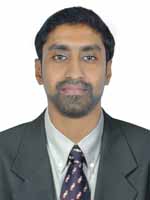 Career ObjectivesEducational QualificationsProfessional ExperienceIT SkillsSoftware ProficiencyAchievementsAreas Of InterestStrengths  Academic Main Projects  DoneSeminars ConductedPersonal InformationDeclaration